What do the Parents Teacher Association (PTA) do?The Farndon PTA help to raise money to support those activities that require a little more funding. For example: pantomime trips, sports kits, play equipment and learning resources.Every penny of profit goes into the PTA fund and is spent on those items/events as agreed at the beginning of the school year by a combined committee of PTA and Farndon Primary Head Teacher – Mr Walker.If you have any ideas for where funding could be utilised for the next school year, please feel free to attend the initial PTA meeting in September or contact one of the PTA committee members directly. All ideas welcome!We need Class Representatives to help us rally the troops to organise and run our events. If you would like to be a Class Rep, please get in touch via the school office or come to the PTA mtg in September. We are always looking for new members to help so please feel free to come along to the PTA meetings and/or volunteer your help. What’s been going on? How much have we raised this school year?What’s been going on? How much have we raised this school year?What’s been going on? How much have we raised this school year?Summer Fair£1,636 raised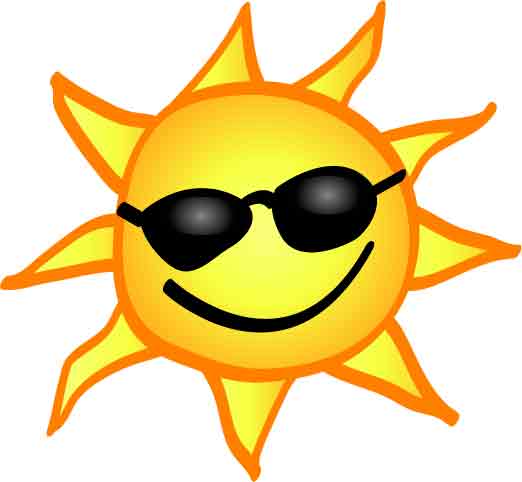 Ice Cream Friday £65 raised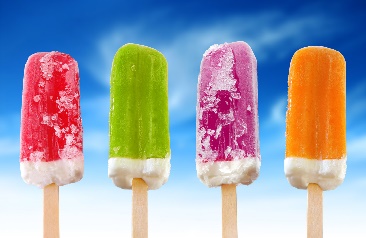 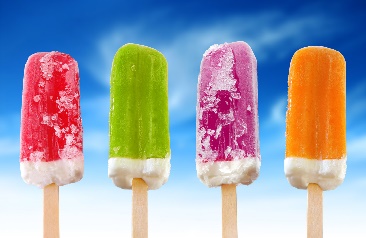 Infants & Juniors Sports Day refreshments£300 raised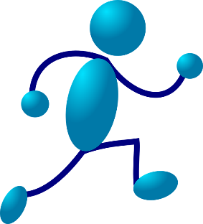 A total of just over £3000 has been raised this year – ready to spend on our fantastic children at Farndon Primary next year! Thankyou to everyone who helped, supported and had some fun at the PTA events this school year.A total of just over £3000 has been raised this year – ready to spend on our fantastic children at Farndon Primary next year! Thankyou to everyone who helped, supported and had some fun at the PTA events this school year.A total of just over £3000 has been raised this year – ready to spend on our fantastic children at Farndon Primary next year! Thankyou to everyone who helped, supported and had some fun at the PTA events this school year.Event Dates for your diary - Term 1 2019/2020Event Dates for your diary - Term 1 2019/2020Friday 6th SeptemberIce Cream FridayIce Pops and Ice creams on sale at pick up Wednesday 25th September7.00-8.00pmPTA AGM/Initial 2019/2020 school year meetingAgree PTA members including Class RepsWednesday 23rd OctoberInfants 4-5pm & Juniors 5.30-6.30pmHalloween DiscoFriday 22nd NovemberNon-Uniform DayFriday 6th DecemberChristmas Fair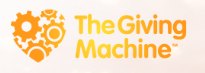 Would you like to continue raising money for the school over the holidays…?It’s easy… Do you shop online? Why not make some money for the school at the same time? All you have to do is set up The Giving Machine on your phone/laptop and choose Farndon Primary as the charity and all done… there are many organisations who support this great initiative - Amazon, M&S, B&Q, Ebay, Next, Sainsburys and many more..Login to https://www.thegivingmachine.co.uk/ OR download the App from AppStore. Click ‘join as a giver’ then in the search box type ‘60497’, this will bring up Farndon Primary School PTA. Click on it and click ‘Join and Support’ then fill in your details. Thank you so much in advance… Please contact Portia Clarke or Fiona Moulding via the school office or Facebook.Please contact Portia Clarke or Fiona Moulding via the school office or Facebook.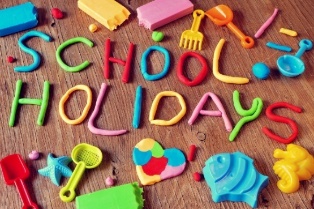 Last but not least, have a fantastic summer break. If you are heading on holiday/days out or a travel adventure enjoy every minute, they grow up fast!